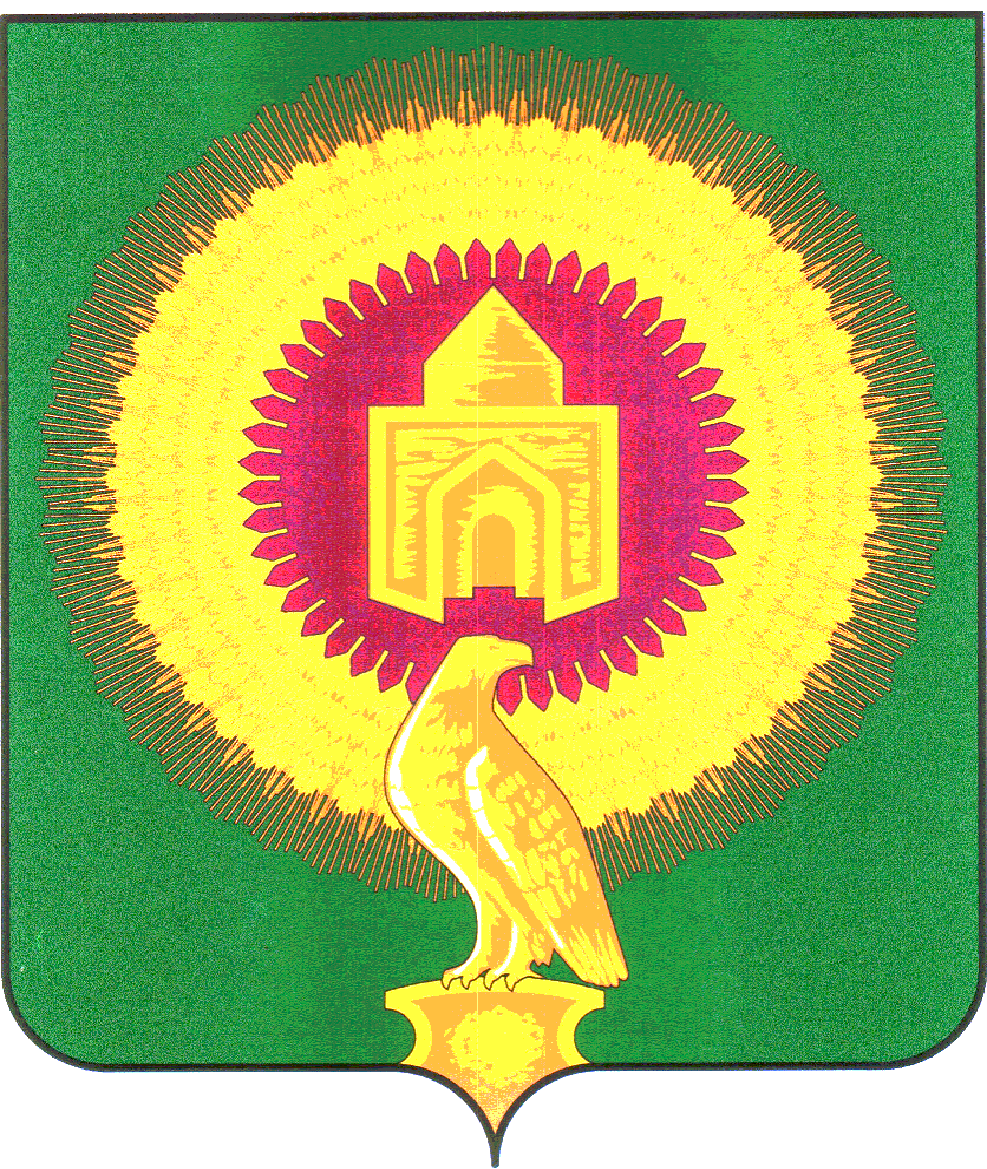 СОВЕТ ДЕПУТАТОВТОЛСТИСКОГО СЕЛЬСКОГО ПОСЕЛЕНИЯВАРНЕНСКОГО МУНИЦИПАЛЬНОГО РАЙОНАЧЕЛЯБИНСКОЙ ОБЛАСТИРЕШЕНИЕот 19 ноября  2009 года                          с. Толсты                                               №  46                                                                   О внесении изменений и дополнений  в Устав Толстинского сельского поселенияВ соответствии  с Федеральным законом от 06.10.2003 года № 131-ФЗ «Об общих принципах организации местного самоуправления в Российской Федерации», Уставом Толстинского сельского поселения Совет депутатов Покровского сельского поселения   Р Е Ш А Е Т:1. Внести  в Устав Толстинского сельского поселения, принятый Постановлением Совета депутатов Толстинского сельского поселения от 10.06.2005 года № 03 (с изменениями в редакции Решений Совета депутатов Толстинского сельского поселения от 28.04.2008 года № 05, от 10.06.2009 года № 7),  следующие изменения и дополнения:1) В статье 20: 	- абзац первый пункта 2 изложить в новой редакции:«2. Решения Совета депутатов о принятии Устава Толстинского сельского  поселения и внесении в него изменений и дополнений, об удалении главы сельского поселения в отставку, о самороспуске, об утверждении бюджета, планов и программ развития сельского поселения, отчётов об их исполнении, установлении, изменении и отмене местных налогов и сборов, предоставлении льгот, а также о принятии и внесении изменений в регламент Совета депутатов считаются принятыми, если за них проголосовало не менее двух третей от установленной численности депутатов.»; 	- пункт 4 изложить в новой редакции:«4. Решения Совета депутатов вступают в силу со дня подписания, если иное не установлено в самом решении Совета депутатов.	Решения Совета депутатов, затрагивающие права, свободы и обязанности человека и гражданина, вступают в силу со дня их официального опубликования (обнародования).	Официальным опубликованием решений Совета депутатов считается публикация их полных текстов в средстве массовой информации, определяемом в порядке, установленном действующим законодательством.	Официальным обнародованием решений Совета депутатов считается размещение их полных текстов на информационных стендах сельского поселения.»;2)  Статью 22: 	дополнить пунктом 8 следующего содержания:  «8. Депутаты Совета депутатов вправе образовывать депутатские объединения. Порядок создания депутатских объединений, их компетенция определяются Регламентом Совета депутатов и положениями об этих депутатских объединениях.»;3) В статье 25:  	- подпункт 8 пункта 1 изложить в новой редакции:«8) обеспечивает осуществление органами местного самоуправления полномочий по решению вопросов местного значения и отдельных государственных полномочий, переданных органами местного самоуправления федеральными законами и законами Челябинской области.»;	- подпункт 5 пункта 2 изложить в следующей редакции:«5) представляет Совету депутатов ежегодные отчёты о результатах своей деятельности, о результатах деятельности местной администрации и иных подведомственных ему органов местного самоуправления, в том числе о решении вопросов, поставленных Советом депутатов;»;	- пункт 2, начинающийся со слов «В период временного отсутствия …», считать пунктом 3; 4) В статье 26:	- абзацы третий, четвёртый пункта 2 изложить в следующей редакции:«Постановления, изданные в пределах полномочий главы поселения, затрагивающие права, свободы и обязанности человека и гражданина, вступают в силу со дня их официального опубликования (обнародования). Официальным опубликованием постановлений, изданных в пределах полномочий главы поселения, считается публикация их полных текстов в средстве массовой информации, определяемом в порядке, установленном действующим законодательством.Официальным обнародованием постановлений, изданных в пределах полномочий главы поселения, считается размещение их полных текстов на информационных стендах поселения.»;5) В статье 29: 	- в пункте 5  слова «и главы администрации поселения» заменить словами «, постановлениями и распоряжениями администрации поселения.».2.Настоящее Решение подлежит официальному опубликованию после его государственной регистрации в Управлении Министерства юстиции Российской Федерации по Челябинской области.3. Настоящее Решение вступает в силу в соответствии с действующим законодательством.Глава Толстинского сельского поселения	            	                                   В.А.Белоус